РешениеСобрания депутатов муниципального образования «Зеленогорское сельское поселение»О порядке представления главой администрации муниципального образования «Зеленогорское сельское поселение» сведений о своих доходах, расходах, об имуществе и обязательствах имущественного характера, а также о доходах, расходах, об имуществе и обязательствах имущественного характера своих супруги (супруга) и несовершеннолетних детейВ соответствии с Федеральным законом от 6 октября .                    № 131-ФЗ «Об общих принципах организации местного самоуправления в Российской Федерации», Федеральным законом от 25 декабря . № 273-ФЗ «О противодействии коррупции» Собрание депутатов муниципального образования «Зеленогорское сельское поселение» р е ш и л о:1. Глава администрации муниципального образования «Зеленогорское сельское поселение» представляет сведения о своих доходах, расходах, об имуществе и обязательствах имущественного характера, а также о доходах, расходах, об имуществе и обязательствах имущественного характера своих супруги (супруга) и несовершеннолетних детей в Комиссию Собрания депутатов по контролю за достоверностью сведений о доходах, расходах, об имуществе и обязательствах имущественного характера, представляемых лицами, замещающими муниципальные должности, и урегулированию конфликта интересов, образованной решением Собрания депутатов муниципального образования «Зеленогорское сельское поселение» в порядке, сроки и по форме, которые установлены для представления сведений о доходах, расходах, об имуществе и обязательствах имущественного характера государственными гражданскими служащими Республики Марий Эл.2. Настоящее решение вступает в силу после его обнародования.Глава муниципального образования «Зеленогорское сельское поселение», Председатель Собрания депутатов                                                 Н.В.Гранатова«Зеленогорск ял кундем» муниципальный образованийындепутатше–влакын Погынжо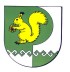 Собрание депутатов    муниципального образования  «Зеленогорское сельское поселение» № 7324 июня  2016 года